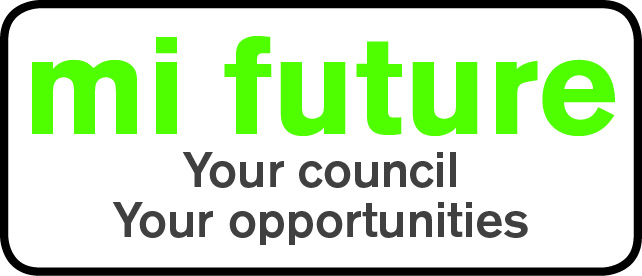 Generic Role Profile Strengths - Pro (2)Midlothian Council has adopted a behavioural style of interviewing. Our interviews are structured and are strengths based, that is we search for a number of characteristics or skills, that we have identified as being important for success in the role in question.Below are the strengths identified for the post you are applying for:- Strengths for Matching Persuasive - Is comfortable negotiating and likes to influence other people’s views.Democratic – Likes to consult and involve others, making sure everyone has a say before making a decision.Evaluative – Evaluates information, identifying potential limitations or errors Conscientious – Focuses on getting things finished, persists until the job is done  Trusting – Wary of others intentions and unlikely to be fooled by peopleVigorous – Thrives on activity, and enjoys having a lot to do.  